RISANJE V GEOMETRIJI IN TEHNIKIRazred, v katerem se predmet poučujeZa 7., 8. in 9. razred.Tedensko število ur pouka pri predmetu2 uri /14 dni. 35 ur letno.Cilji predmetaSvet zaznavamo prostorsko v treh dimenzijah, zato že v osnovni šoli učenci spoznavajo prostorske odnose in v sklopu več premetov izboljšujejo prostorsko inteligenco. Predmet risanje v geometriji in tehniki uvaja učenca v svet oblikovanja predmetov v navideznem (virtualnem) prostoru z uporabo računalniškega grafičnega orodja.Tridimenzionalni modeli (predmeti) so namenjeni za:predstavitev v namišljenem (virtualnem) prostoru, kamor uvrščamo igre, virtualni svet ipd.,upodobitev (vizualizacijo), ki je uporabna za reklamne namene, za animacije, modele, predstavitve ipd. inza izdelavo predmetov na računalniško krmiljenih strojih (stružnice CNC, 3D-tiskalniki in drugi stroji) za potrebe medicine, industrije, umetnosti, obrti, restavratorstva ipd.Izbirni predmet se medpredmetno povezuje s TIT, matematiko, likovno vzgojo in računalništvom.Učenec zna:definirati navidezni prostor (si ogleda predmet v različnih projekcijah, spozna delovno okolje grafičnega programa in koordinatni sistem)uvoziti, odpirati in shranjevati modele iz internetne bazeuporabiti orodja programa za tridimenzionalno modeliranjerisati preprosta geometrijska telesa, homogene predmeterisati sestavljene predmeteizdelati predmet iz izbranih gradivuporabiti 3D grafični program za modeliranje predmetov iz okoljaza predstavitev modela izdelati animacijo in jo shranitiOcenjevanjeOcenjujejo se izdelka, ki jih učenec naredi pri pouku, napredovanje in prizadevnost učenca, samostojnost, predstavitev izdelka...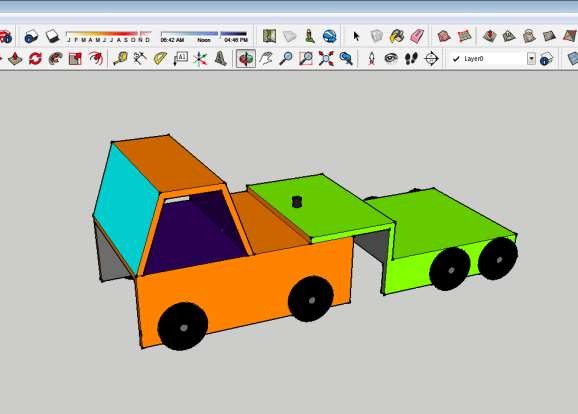 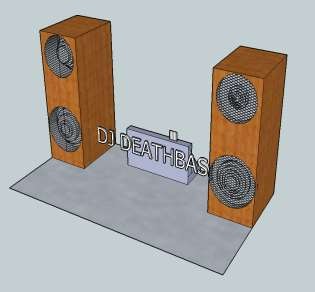 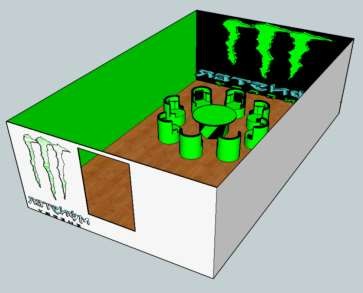 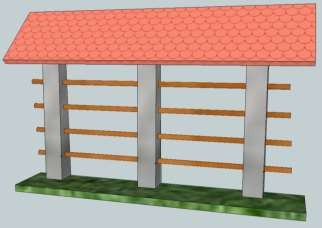 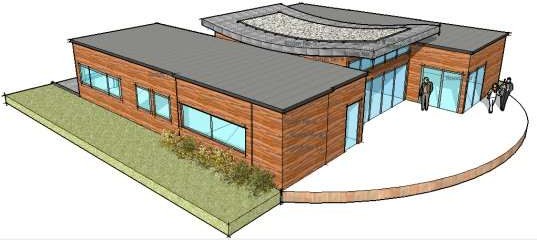 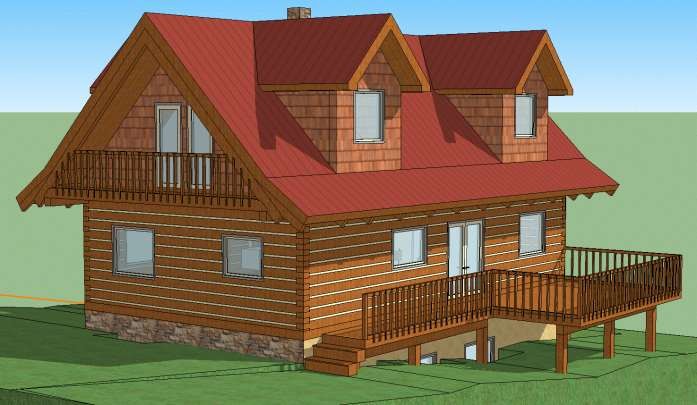 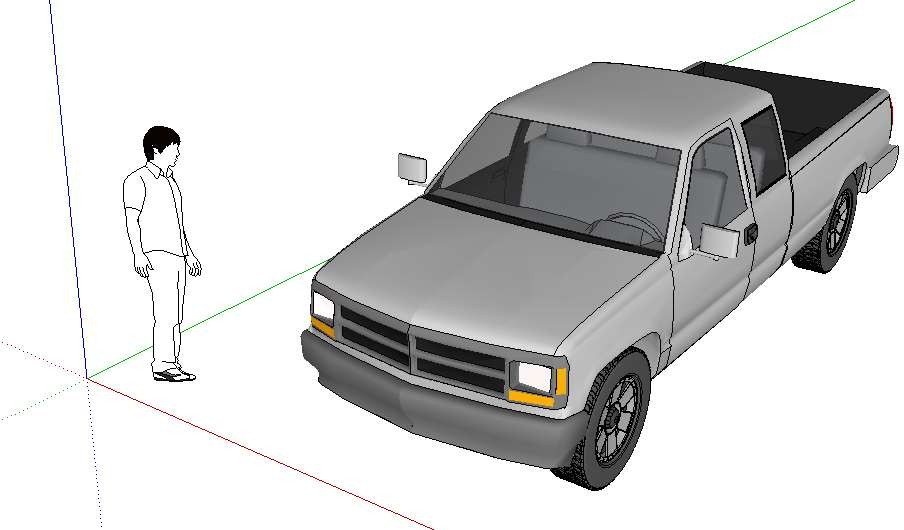 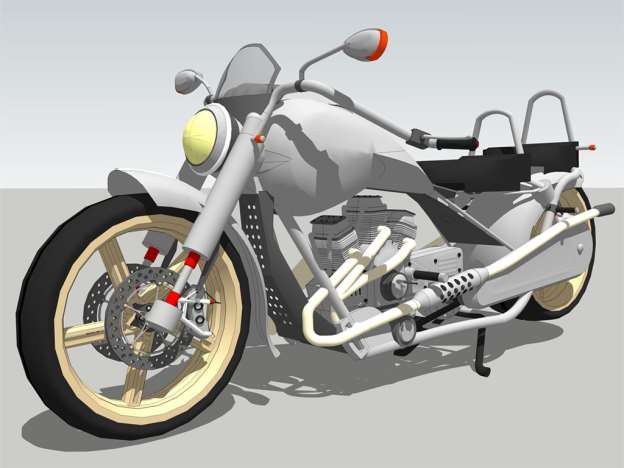 